Памятка: Правила пожарной безопасности в лесу.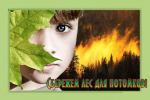 Россия занимает первое место в мире по количеству лесов. Это огромное богатство нашей страны, а самое страшное для наших лесов - это пожары. Лесные пожары уничтожают огромные территории лесов.Все пожары в лесу происходят из-за какой-то внешней причины, но чаще всего по вине человека. Причины пожаров: 
- брошенная горящая спичка, окурок; 
- охотник выстрелил, пыж начал тлеть и загорелся; 
- люди разводили костёр в местах с сухой травой; 
- весенний пал травы; 
- хозяйственные работы в лесу; 
- осколок стекла сфокусировал солнечные лучи как линза и зажёг сухую траву; 
- от замыкания высоковольтной линии; 
- от вспышки молнии.Лесные пожары бывают трёх видов. 
1. Низовой пожар - это когда горит лесная подстилка, кусты, трава, мелкий кустарник. 
2. Верховой пожар развивается из низового при сильном ветре, горят кроны (верхушки) деревьев. Огонь перекидывается с дерева на дерево и движется с большой скоростью - 5-8 км в час. 
3. Подземный (торфяной) пожар возникает в лесах с торфяными почвами. Он распространяется по торфяному слою на глубину до 50 сантиметров и более. Такие пожары у нас длятся очень долго, до самой зимы и даже могут гореть зимой.Каждый человек должен знать, как вести себя если попал в зону  пожара.
1. Если пожар только начинается, его можно сбить зелёными ветками или забросать землёй.
2. Если пожар сильный, надо как можно быстрее покинуть опасное место и сообщить о пожаре в администрацию ближайшего населенного пункта. Уходить от пожара надо навстречу ветру по дорогам, по берегу реки или ручья. 
3. При сильном задымлении рот и нос надо прикрыть мокрой повязкой-полотенцем, одеждой. 
4. Безопасным местом может служить поле, берега реки или озера. 
5. Дети к тушению пожара не допускаются.Печальное зрелище представляет собою место лесного пожара. Пройдёт не менее 40-50 лет, чтобы на этом месте снова выросли стройные берёзы и лиственницы, величественные сосны, чтобы снова запели птицы и поскакали по веткам проворные белки. Работники лесного хозяйства на местах пожарищ высаживают саженцы елей и сосен, сеют семена лесных трав. В этом им помогают и школьники.Что же нужно сделать, чтобы не было лесных пожаров ? Как разводить костёр. 
1. Дети не должны разводить костёр одни, без взрослых. 
2. Рядом   с   костром   не   должно   быть   предметов,   которые   могут загореться. 
3. Нельзя разводить костёр под деревьями. 
4. Перед разжиганием костра надо приготовить топливо. 
5. Костёр надо разводить на старом кострище. 
6. Если его нет, то лопатой    надо снять дёрн и разводить костёр в образовавшейся ямке. 
7. Нельзя разжигать костёр зажигалкой. 
8. Обязательно наблюдать за горящим костром! 
9. Уходя, надо погасить костёр: залить водой или засыпать песком, а снятый дёрн положить на место. Памятка - как вести себя в лесу. 
1. В лес дети ходят только в сопровождении взрослых. 
2. Костёр разводят только взрослые, они же готовят и обед. 
3. Дети играют только на поляне, играть около костра опасно. 
4. В лесу не ломать веток, не рвать цветов, трав, 
5. Не разорять птичьих гнёзд, не брать из гнезда птенцов, 
6. Осторожно вести себя на берегу ручья и    у озера. 
7. Убирать после себя мусор: бумагу сжигать на костре, а банки и бутылки класть в ящики для мусора. 
8. Костёр заливать водой или засыпать песком . 
9. Помни! После тебя на этом месте будут отдыхать другие люди. Храни красоту нашего леса!